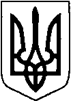 КИЇВСЬКА ОБЛАСТЬТЕТІЇВСЬКА МІСЬКА РАДАVІІІ СКЛИКАННЯП’ЯТНАДЦЯТА СЕСІЯПРОЄКТ РІШЕННЯ30 червня 2022 року                                                                №    - 15 –VIIІПро затвердження фінансового плану комунального некомерційного підприємства «Тетіївська ЦЛ» Тетіївської міської ради на 2022 рікВідповідно до  статті 26 Закону України «Про місцеве самоврядування в Україні», статті 78 Господарського кодексу України, Закону України «Основи законодавства України про охорону здоров'я», та  враховуючи висновки постійної комісії міської  ради з питань планування, бюджету та фінансів, Тетіївська міська рада В И Р І Ш И Л А:Затвердити фінансовий план Комунального некомерційного підприємства «Тетіївська ЦЛ» на 2022 рік  (додається).Виконуючому обов’язки директора КНП «Тетіївська ЦЛ»  Потієнко Д. В. забезпечити контроль за своєчасним виконанням заходів, передбачених зазначеними фінансовими документами.3. Контроль за виконанням даного рішення покласти на постійні депутатські комісії міської ради з питань соціального захисту, охорони здоров`я, освіти, культури, молоді і спорту та з питань регламенту, депутатської етики, забезпечення діяльності депутатів та контролю за виконанням рішень міської ради та її виконавчого комітету, дотримання законності та  правопорядку.      Міський голова 		                             Богдан БАЛАГУРА                                                                     